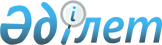 О признании утратившим силу решения Сарысуского районного маслихата Жамбылской области от 6 декабря 2016 года № 11-6 "Об утверждении Правил выдачи служебного удостоверения аппарата Сарысуского районного маслихата и его описания"Решение Сарысуского районного маслихата Жамбылской области от 23 декабря 2020 года № 87-6. Зарегистрировано Департаментом юстиции Жамбылской области 25 декабря 2020 года № 4855
      В соответствии со статьей 7 Закона Республики Казахстан от 23 января 2001 года "О местном государственном управлении и самоуправлении в Республике Казахстан" и статьей 27 Закона Республики Казахстан от 6 апреля 2016 года "О правовых актах" Сарысуский районный маслихат РЕШИЛ:
      1. Признать утратившим силу решения Сарысуского районного маслихата Жамбылской области от 6 декабря 2016 года № 11-6 "Об утверждении Правил выдачи служебного удостоверения аппарата Сарысуского районного маслихата и его описания" (зарегистрировано в реестре государственной регистрации нормативных правовых актов за № 3279, опубликовано в Эталонном контрольном банке нормативных правовых актов Республики Казахстан в электронном виде 18 января 2017 года);
      2. Контроль за исполнением настоящего решения возложить на постоянную комиссию по экономике, финансов, бюджету, агропромышленного комплекса, охраны окружающей среды и природопользования, развития местного самоуправления районного маслихата;
      3. Настоящее решение вступает в силу со дня государственной регистрации в органах юстиции и вводится в действие по истечении десяти календарных дней после дня его первого официального опубликования.
					© 2012. РГП на ПХВ «Институт законодательства и правовой информации Республики Казахстан» Министерства юстиции Республики Казахстан
				
      Председатель сессии

      Сарысуского районного маслихата 

Г. Мороз

      Секретарь Сарысуского районного маслихата 

С. Бегеев
